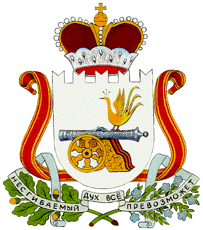 АДМИНИСТРАЦИЯ МУНИЦИПАЛЬНОГО ОБРАЗОВАНИЯ«ГЛИНКОВСКИЙ РАЙОН» СМОЛЕНСКОЙ ОБЛАСТИПОСТАНОВЛЕНИЕот  31 января    2023г. №  38        Администрация муниципального образования «Глинковский район» Смоленской области постановляет:        Внести в Порядок определения объема и условия предоставления из районного бюджета субсидий на иные цели муниципальным бюджетным учреждениям, утвержденный постановлением Администрации муниципального образования «Глинковский район» Смоленской области от 01.03.2021 г. №63 (в редакции постановления от 01.03.2022 №89) следующие изменения:              - подпункт 22 пункта 1.2. раздела 1 изложить в следующей редакции: «22) реализацию мероприятий, проводимых в рамках региональных проектов «Современная школа», «Успех каждого ребенка», «Патриотическое воспитание граждан Российской Федерации», входящих в состав национального проекта «Образование»»;               - дополнить подпунктом 26 пункта 1.2. раздела 1:  «26) реализацию мероприятий, проводимых в рамках региональных проектов «Культурная среда», «Творческие люди», входящих в состав национального проекта «Культура»».